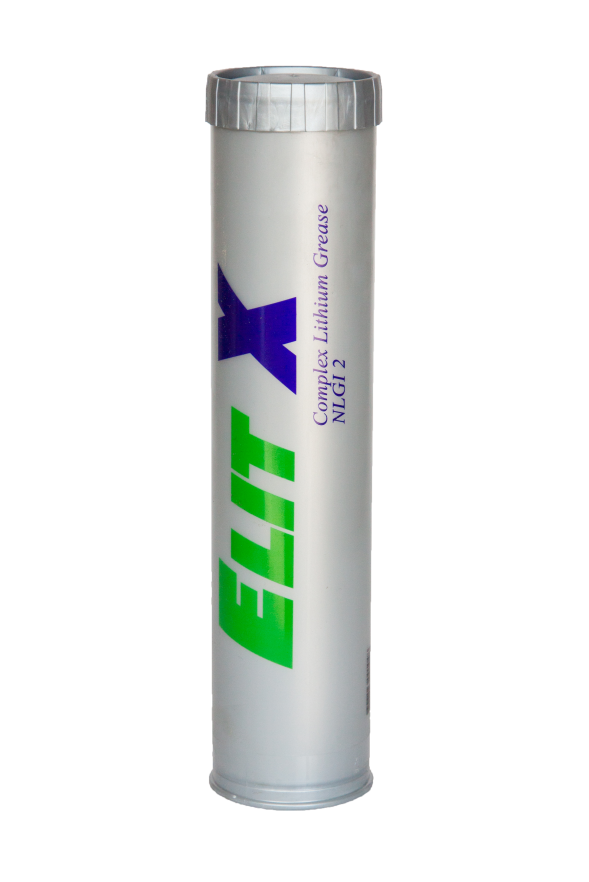 ARGO Elit-XLi-Complex Grease EP00, EP0, EP1, EP2, EP3	Универсальная автомобильная высококачественная пластичная смазка синего цвета на основе минерального базового масла средней вязкости и комплексного литиевого загустителя. Уникальное сочетание высокоэффективного комплекса присадок в составе Elit-Х обеспечивают высокие эксплуатационные характеристики данного продукта. В рецептуре смазки используется инновационная технология SM-ART, которая создаёт эффект сглаживания мелких дефектов рабочих поверхностей и мягкой приработки узлов трения в процессе работы смазок ARGO Elit-Х.Применение	Смазки серии Elit-X успешно применяются на транспорте, а также в различных отраслях промышленности. Благодаря универсальности и высоким техническим характеристикам, Elit-X способна замещать широкий спектр смазок, применяемых в автомобильной, строительной, сельскохозяйственной и промышленной технике, что существенно упрощает её обслуживание. Elit-X подходит для узлов трения, эксплуатирующийся в тяжелых условиях и подверженных вибрациям. Рекомендуется для тяжелонагруженных подшипников ступиц колес грузовых автомобилей, а также подшипников дробилок цементных и горнообогатительных производств.	Elit-X EP00 и Elit-X EP0 отлично подходят для применения в централизованных системах смазывания узлов шасси грузовых автомобилей, спецтехники и промышленного оборудования.Эксплуатационные свойства.	Смазки Elit-Х работоспособны в диапазоне температур от -30°C до +160°C. Выдерживают кратковременный нагрев до +180°C. Обладают отличной механической стабильностью, сохраняя консистенцию при воздействии вибрации. Смазка обеспечивает надежную защиту механизмов от коррозии на протяжении всего периода эксплуатации и обладает хорошей водостойкостью. Смазываемые узлы могут длительное время функционировать, даже, в присутствии воды. Elit-X имеет повышенный ресурс по сравнению с обычными литиевыми смазками, что значительно увеличивает межсервисный период.Охрана окружающей среды и безопасность	Продукция компании ARGO при обычных условиях эксплуатации и соблюдении правил личной гигиены не представляет опасности для здоровья. Продукт не легковоспламеняем и не токсичен. Максимальное сохранение эксплуатационных качеств достигается при хранении в прохладном помещении в плотно закрытой таре. Избегайте загрязнения окружающей среды, не сбрасывайте продукт в канализацию или сточные воды. По вопросам утилизации отработавшего смазочного материала обращайтесь к сертифицированным в данной области организациям. За дополнительной информацией обращайтесь к представителям компании ARGO.Доступная тара!Значки: подшипник качения, подшипник скольжения, грузовой автомобиль, экскаватор, высокие нагрузки, высокие температуры, водаХарактеристикаМетодEP00EP0EP1EP2EP3Загуститель-Li-ComplexLi-ComplexLi-ComplexLi-ComplexLi-ComplexДиапазон рабочих температур, ºС--30...+160-30…+160-30…+160-30...+160-30...+160Классификация смазокDIN 51502KP00N-30KP0N-30KP1N-30KP2N-30KP3N-30Цвет смазкиВизуальноТемно-синийТемно-синийТемно-синийТемно-синийТемно-синийКласс консистенции NLGIDIN 51 818000123Пенетрация 0,1 ммDIN ISO 2137400-430355-385310-340265-295220-250Вязкость базового масла при 40ºС, мм2/сDIN 51562-1220220220220220Температура каплепадения,ºСDIN ISO 2176--280280280Нагрузка сваривания, HDIN 5135032833283328332833283